Виставка правової літератури «Ази правознавства – крок у майбутнє»З 15 по 18 жовтня 2019 в читацькій залі шкільної бібліотеки діяла виставка правової літератури «Ази правознавства – крок у майбутнє», яку  підготувала завідувач бібліотеки Петренко К.П. Під час виставки соціальний педагог Гармаш М.М. ознайомила учнів із Конституцією України, основними її статтями, з необхідністю дотримуватися правил, норм, законів поведінки громадянина держави. Такі зустрічі дуже корисні та потрібні учням.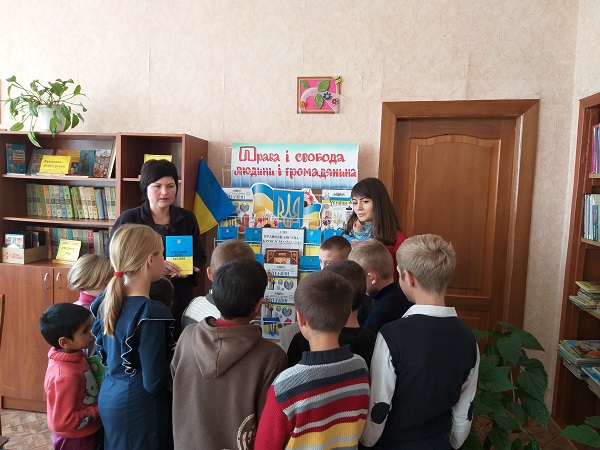 